HORIZON 2020 WEEK IN BELARUS – 2018Marie Sklodowska-Curie Actions Information DayFebruary 21, 2018‘BELARUS’ Hotel, Large Conference Room (Ground Fl.), 15 Storozhevskaja str., MinskAGENDAPresentations from the infoday will be available at Belarus National S&T Portal, http://scienceportal.org.by  and website of the National Information Point of the EU Research and Innovation Programmes, http://fp7-nip.org.by.  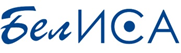 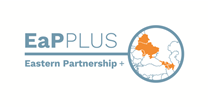 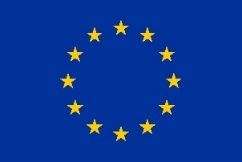 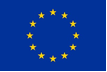 9.00 – 10.00Registration10.00 – 10.1510.15 –10.45Welcome notes, place and role of Marie Skłodowska-Curie Actions in H2020Olga MEEROVSKAYA, H2020 National Coordinator – MSCA NCP, Belarusian Institute of System Analysis and Information Support of Science and Technology EU policy for researchers’ mobility and opportunities for Belarusian organisations and individual researchers in MSCA 10.45 – 11.0011.00 – 11.1511.15 – 11.4511.45 – 12.0012.00 – 12.1512.15 – 12.3012.30 – 12.4512.45 – 13.00Martin MUEHLECK, Policy Officer, European Commission, Directorate-General for Education, Youth, Sport and CultureFrom MSCA to ERC: further opportunities for developing a research career Katia INSOGNA, Head of R&I Training and MSCA/ERC consultancy services, Innovative Technology & Science Ltd., UKQ&A Coffee breakOverview of Belarus participation in MSCA. Benefits & challenges Alexey TRUKHANOV, MSCA NCP, Scientific and  Practical Center of the National Academy of Sciences of Belarus for Materials ResearchRISE story 1: PHOENIX – People for the European bioenergy mix Semjon KUNDAS, Anna KHRYPOVICH, Belarusian National Technical University  RISE story 2: TRANSFERR - Transition metal oxides with metastable phases: a way towards superior ferroic propertiesDmitry KARPINSKY, Senior Researcher, Scientific and Practical Centre of the NAS Belarus for Materials ResearchIF story: MICEPAS MIR-EC-QCL - Novel miniaturized photoacoustic cell integrated with compact mid-infrared widely-tunable laser for gas-detection applicationsVladimir STAROVOITOV, Senior Researcher, ‘Nit’ Ariadnu’ LLCQ&A, wrap-up and closure